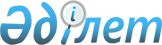 Об утверждении Правил организации деятельности комплексной научной группы по подготовке сборных команд Республики Казахстан по видам спорта
					
			Утративший силу
			
			
		
					Приказ Министра туризма и спорта Республики Казахстан от 19 сентября 2011 года № 02-02-18/183. Зарегистрирован в Министерстве юстиции Республики Казахстан 17 октября 2011 года № 7258. Утратил силу приказом Министра культуры и спорта Республики Казахстан от 22 ноября 2014 года № 106      Сноска. Утратил силу приказом Министра культуры и спорта РК от 22.11.2014 № 106 (вводится в действие по истечении десяти календарных дней после дня его первого официального опубликования).      В соответствии с подпунктом 14) статьи 8-1, подпунктом 21) статьи 23 Закона Республики Казахстан "О физической культуре и спорте" ПРИКАЗЫВАЮ:



      1. Утвердить прилагаемые Правила организации деятельности комплексной научной группы по подготовке сборных команд Республики Казахстан по видам спорта.



      2. Комитету по спорту в установленном законодательством порядке представить настоящий приказ на государственную регистрацию в Министерство юстиции Республики Казахстан и обеспечить официальное опубликование в средствах массовой информации после его государственной регистрации.



      3. Контроль за исполнением настоящего приказа возложить на вице-министра туризма и спорта Республики Казахстан Омарова М.Е. 



      4. Настоящий приказ вводится в действие по истечении десяти календарных дней после дня его первого официального опубликования.      Министр                                    Т. Ермегияев

Утверждены            

приказом Министра туризма и спорта

Республики Казахстан       

от 19 сентября 2011 года     

№ 02-02-18/183          

Правила организации деятельности комплексной

научной группы по подготовке спортсменов сборных команд

Республики Казахстан по видам спорта 

1. Общие положения

      1. Настоящие Правила разработаны в соответствии с Законом Республики Казахстан "О физической культуре и спорте" и определяют порядок организации деятельности комплексной научной группы по подготовке спортсменов сборных команд Республики Казахстан по видам спорта.



      2. Комплексная научная группа - группа квалифицированных специалистов, создаваемая для проведения научно-методического и медико-биологического исследований, определения функционального состояния и технического уровня подготовки спортсмена (далее - КНГ). 



      3. КНГ осуществляет свою деятельность на основании договора с организациями, осуществляющими подготовку спортсменов сборных команд Республики Казахстан по видам спорта.



      4. Работа КНГ является составной частью подготовки сборных команд Республики Казахстан. 



      5. Вся информация, полученная в результате работы КНГ, является конфиденциальной и предоставляется только лицам и организациям, в чьей компетенции находятся эти вопросы. 



      6. Целью деятельности КНГ является повышение эффективности подготовки спортсменов сборных команд Республики Казахстан по видам спорта путем разработки новых и совершенствования существующих методик, технологий и рекомендаций по подготовке спортсменов и внедрению их в практику подготовки сборных команд. 



      7. КНГ реализует следующие задачи:



      1) обоснование необходимости научно-методического и медико-биологического обеспечения процессов планирования и программирования подготовки спортсменов;



      2) обеспечение анализа регистрируемых параметров подготовки спортсменов и необходимости коррекции программ подготовки спортсменов;



      3) участие в разработке программ организации годичного и четырехлетнего циклов тренировочного процесса подготовки спортсменов;



      4) обеспечение контроля функционального состояния, адаптационных возможностей организма, физической работоспособности спортсменов;



      5) организация и проведение углубленных комплексных обследований (далее - УКО), углубленных медицинских обследований (далее - УМО), этапных комплексных обследований (далее - ЭКО), текущих обследований (далее - ТО), оперативного контроля (далее - ОК). 

2. Организация деятельности КНГ

      8. Составы КНГ, планы работы КНГ, работающих с подведомственными организациями Комитета по спорту Министерства туризма и спорта Республики Казахстан (далее - Комитет), после согласования с Комитетом утверждаются приказами указанных организаций.



      9. В целях координации вопросов развития спорта федерациями по видам спорта, в составы КНГ привлекаются специалисты федераций по видам спорта и Национального Олимпийского Комитета Республики Казахстан.



      10. Все специалисты КНГ обеспечивают своевременность и качество выполнения запланированных мероприятий по научно-методическому и медико-биологическому обеспечению, достоверность данных, полученных в результате обследований. 



      11. При проведении учебно-тренировочной работы специалисты КНГ:



      1) согласовывают с государственным и главным тренерами по видам спорта программу и регламент выполнения своих работ;



      2) информируют главного тренера о случаях неявки спортсменов на обследования;



      3) своевременно представляют результаты обследований, заключения и рекомендации по оптимизации подготовки спортсменов главному тренеру.



      12. Специалистам КНГ, при проведении учебно-тренировочной работы создаются соответствующие производственные условия для качественного проведения запланированных мероприятий КНГ. 



      13. Руководитель КНГ в течении 10 рабочих дней по окончанию УКО и в течении 5 рабочих дней после ЭКО представляет отчет в Комитет и главному тренеру сборной команды.



      Отчет должен содержать результаты обследований, индивидуальные заключения о состоянии здоровья спортсменов и рекомендации научно-методического и медико-биологического характера о дальнейшем совершенствованием подготовки спортсменов. 



      14. В состав КНГ привлекаются следующие специалисты:



      1) специалисты отраслевого профиля, объединенные по видам спорта (временные научные коллективы на базе научных институтов и высших учебных заведений по физической культуре и спорту, других организаций имеющих научно-технический потенциал);



      2) врачи, массажисты и тренеры сборных команд Республики Казахстан по видам спорта;



      3) специалисты организаций, учреждений и предприятий, задействованные по контракту для проведения медицинских обследований, лечебно-профилактических и восстановительных мероприятий, осуществления тестирования уровня подготовленности спортсменов на тренажерно-измерительных стендах, проведения биохимического, биомеханического и других видов контроля. 

3. Организация работы

КНГ по научно-методическому обеспечению

      15. Научно-методическое обеспечению подготовки спортсменов включает в себя: 



      1) анализ тенденций подготовки по итогам последних выступлений (за определенный период - год, или четырехлетний цикл) членов национальных сборных команд Республики Казахстан по видам спорта и основных соперников из сильнейших зарубежных спортсменов;



      2) участие в прогнозе уровня спортивных достижений в виде спорта и определение плановых показателей для спортсменов национальных сборных команд Республики Казахстан по уровню спортивного результата в основных стартах сезона и соответствующих этим уровням характеристик (нормативных показателей) подготовленности на всех этапах подготовки;



      3) участие в планировании подготовки спортсменов; 



      4) анализ данных спортивной науки и обобщение передового спортивного опыта, выявление новых средств, методов и технологий спортивной подготовки;



      5) экспериментальная апробация новых и совершенствование имеющихся средств, методов и технологий спортивной подготовки;



      6) разработка рекомендаций по сбалансированному использованию новых средств, методов и технологий в практике национальных сборных команд. 

4. Организация работы

КНГ по медико-биологическому обеспечению

      16. Медико-биологическое обеспечение подготовки спортсменов включает в себя:



      1) организация и контроль функционального питания при подготовке спортсменов сборных команд;



      2) разработка индивидуальных программ применения биологически активных добавок (далее - БАД) спортсменами сборных команд Республики Казахстан на этапах подготовки и во время соревнований; 



      3) координация выполнения рекомендаций КНГ по коррекции тренировочного процесса. 



      17. Комплексная координация процесса подготовки спортсменов и команд, состоящий из следующих мероприятий:



      1) УКО, проводимое в стационарных условиях;



      2) ЭКО, проводимое в стационарных условиях или в условиях учебно-тренировочного сбора для получения информации;



      3) подготовка информации об уровне подготовленности отдельных сторон спортсменов и команд, и степени реализации запланированного объема на данный этап подготовки.



      18. ТО проводится на учебно-тренировочных сборах для получения оперативной количественной и качественной информации:



      1) о соответствии выполняемых и запланированных режимов тренировочных нагрузок;



      2) о соответствии выполняемых и запланированных тренировочных упражнений по биомеханическим характеристикам;



      3) о степени реализации тактической и психологической задач тренировочных упражнений и занятий;



      4) по оценке адекватности уровня текущего функционального состояния спортсмена с уровнем величины нагрузки тренировочного задания;



      5) о характере и величине срочной адаптации организма спортсмена в ответ на тренировочную нагрузку (доза-эффект для тренировочного упражнения, тренировочного занятия, тренировочного дня, тренировочного микроцикла);



      6) о степени эффективности восстановительных мероприятий;



      7) о результатах обследования соревновательной деятельности проводимого в условиях участия спортсменов и команд в соревнованиях и обеспечивающего получение информации об уровне отдельных сторон подготовленности спортсменов и команд, ответственных за достижение спортивного результата.
					© 2012. РГП на ПХВ «Институт законодательства и правовой информации Республики Казахстан» Министерства юстиции Республики Казахстан
				